Address[Contact Number]Address[Contact Number]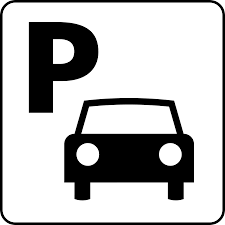 Parking ReceiptParking ReceiptParking ReceiptDate: 00/00/00Time: 00:00 PMTime: 00:00 PMDuration: [Hours] [Minutes]Duration: [Hours] [Minutes]Duration: [Hours] [Minutes]PAID: $0PAID: $0PAID: $0THANK YOU!AND DRIVE SAFELYTHANK YOU!AND DRIVE SAFELYTHANK YOU!AND DRIVE SAFELY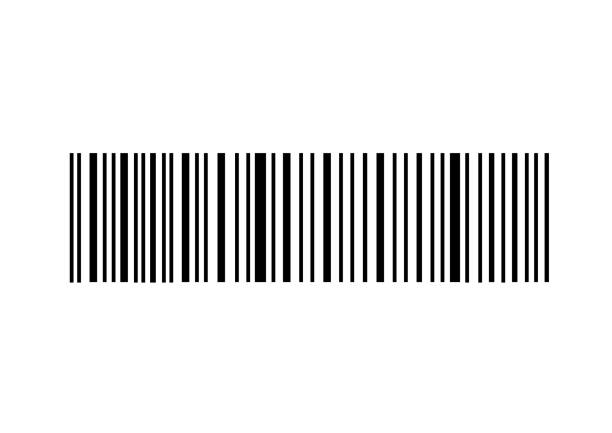 